P15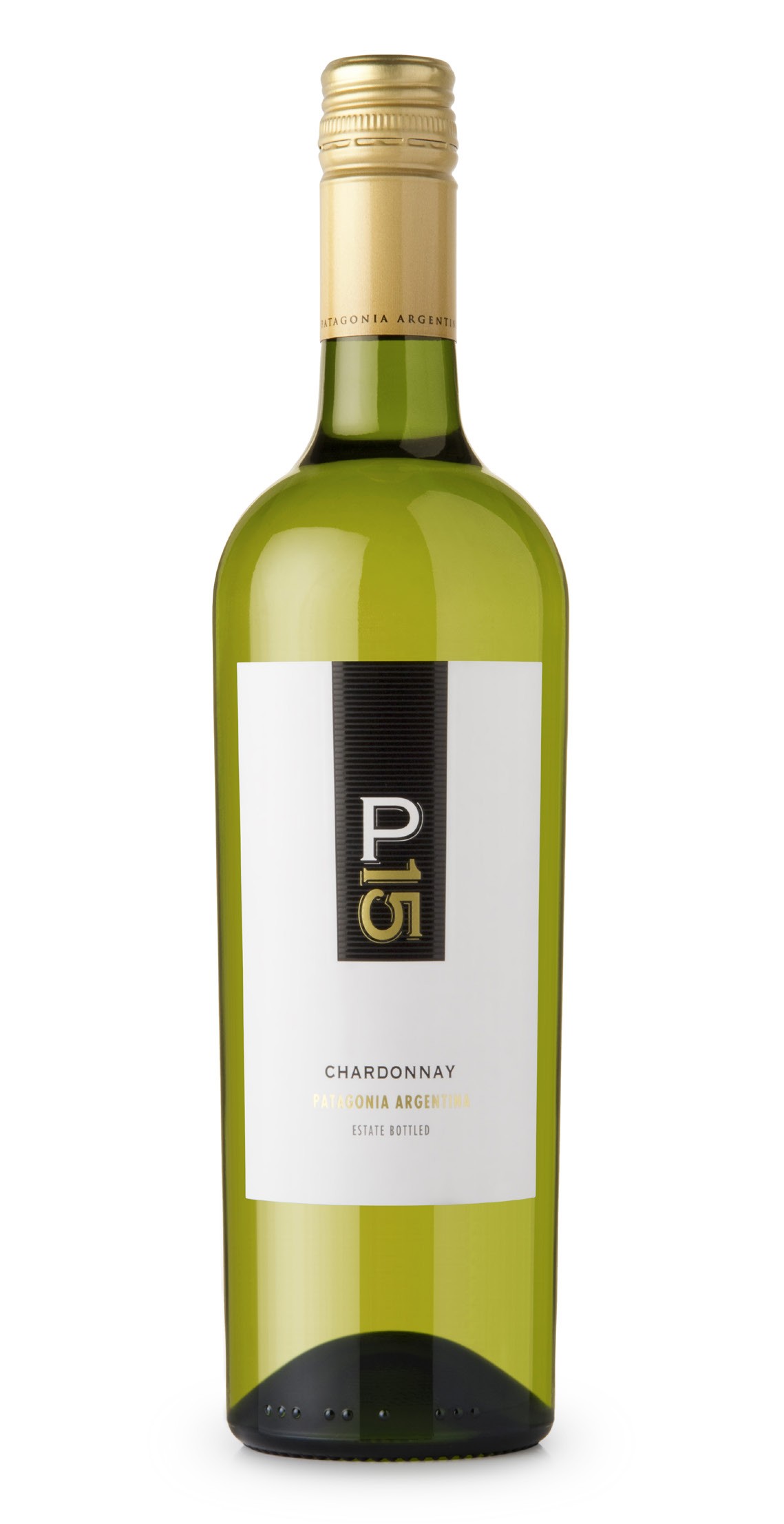 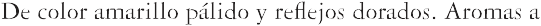 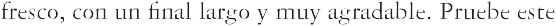 CHARDONNAY 2014"Temos atingido nosso sonho: colocar dentro de cada garrafa o silêncio, a cor e o mistério desse vale remoto".Patagônia ArgentinaP15 COMEMORA O NOME DE UMA DAStantas antigas ruas de pedra e pó que percorrem a árida paisagem da Patagônia e que atravessa nossos vinhedos emSan Patricio del Chañar. Frescos, jovens, frutados e expressivos, cada um deles exprime sua personalidade varietal patagônica única.VINHEDOSPatagônia Argentina (39º Latitude Sul - 300 msnm), Neuquén, San Patricio del Chañar, Ruta 7, Picada 15. Sup. Vinhedo: 162 has. Ano de plantação: 2001.Precipitação: 197 mm/ano. Amplitude térmica: 20ºC.Videiras verticais altas irrigadas por gotejamento conduzido mediante cordão bilateral com brotos posicionados verticalmente.COMENTÁRIOSColheita manual, seleção de cachos e desengace. Maceração em prensa pneumática por 06 horas a 10º C. Decantação do mosto durante 48 horas a 10º C. Fermentação a 14º/16º C durante 12 dias com fermentos selecionados.NOTAS DE DEGUSTAÇÃOCor amarela pálida com reflexos dourados. Aromas a maçãs verdes, abacaxi e outras frutas tropicais. Vinho fresco com final longo e muito agradável. Experimente este extraordinário Chardonnay da Patagônia.ÁLCOOL 13,50%  AÇÚCAR 1,80 G/LACIDEZ 6,70 G/L    pH 3,30VIÑEDOS DE LA PATAGONIA S.R.L.Ruta 7. Picada 15. San Patricio del Chañar, Neuquén.  Patagônia ArgentinaFone: 0299 4897500 - 0299 4897600E-mail: info@bdfm.com.ar Facebook: Bodega Malma Twitter: @MalmaWines